                                  Hay Street United Methodist Church ASC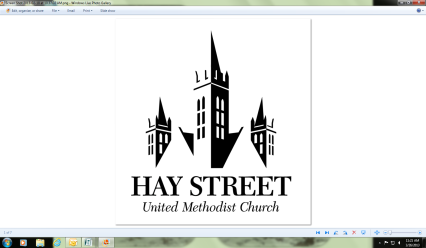 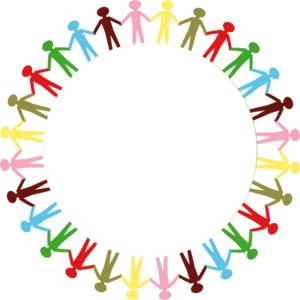    2017-2018 Registration FormSchool attending ______________________________How did you hear about our ASC? __________________________________________________________________________________________________________________________________________________________________________________________Child’s Full Name: Sex:         Male         Female Sex:         Male         Female Sex:         Male         Female Sex:         Male         Female Sex:         Male         Female Sex:         Male         Female Sex:         Male         Female Address:City:                           State:          State:          Zip:Date of Birth: Primary ContactPrimary ContactRelationship to Child: Full Name: Drivers License State & Number: Drivers License State & Number: Drivers License State & Number: Drivers License State & Number: Drivers License State & Number: Address: City:                           State:          Zip:Cell Phone:Home Phone: Home Phone: Employer:Work Phone: Work Phone: Email address: Notify me of closures & events by:    Phone         Email        Mail Notify me of closures & events by:    Phone         Email        Mail Notify me of closures & events by:    Phone         Email        Mail Notify me of closures & events by:    Phone         Email        Mail Notify me of closures & events by:    Phone         Email        Mail Notify me of closures & events by:    Phone         Email        Mail Notify me of closures & events by:    Phone         Email        Mail Notify me of closures & events by:    Phone         Email        Mail Notify me of closures & events by:    Phone         Email        Mail Notify me of closures & events by:    Phone         Email        Mail Notify me of closures & events by:    Phone         Email        Mail Secondary ContactSecondary ContactRelationship to Child: Permission to pick up child?    Yes         No Permission to pick up child?    Yes         No Permission to pick up child?    Yes         No Full Name: Drivers License State & Number: Drivers License State & Number: Drivers License State & Number: Drivers License State & Number: Address: City:                           State:          Zip:Cell Phone:Home Phone: Home Phone: Employer:Work Phone: Work Phone: Email address: Additional  ContactAdditional  ContactRelationship to Child: Permission to pick up child?    Yes         No Permission to pick up child?    Yes         No Permission to pick up child?    Yes         No Full Name: Drivers License State & Number: Drivers License State & Number: Drivers License State & Number: Drivers License State & Number: Address: City:                           State:          Zip:Cell Phone:Home Phone: Home Phone: Employer:Work Phone: Work Phone: Email address: Medical Emergency Information Medical Emergency Information Child’s Physician:Phone: Phone: Address: City:State:Zip: Insurance Carrier:Policy Number: Policy Number: Policy Number: Known Allergies:Child’s Name: Parent’s Signature: Date: __/__/____